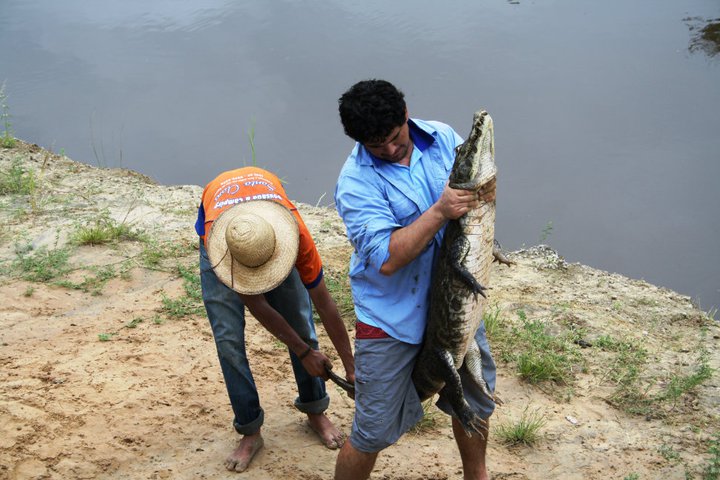 Figura 02: Monitores ambientais seguram o jacaré para apreciação dos turistas. Autor: SOUZA, E.